МУНИЦИПАЛЬНОЕ ОБРАЗОВАНИЕ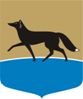 ГОРОДСКОЙ ОКРУГ ГОРОД СУРГУТДУМА ГОРОДА СУРГУТАРЕШЕНИЕПринято на заседании Думы 22 ноября 2017 года№ 196-VI ДГО досрочном прекращении полномочий депутата Думы города VI созываВ соответствии с частью 10 статьи 40 Федерального закона от 06.10.2003 № 131-ФЗ «Об общих принципах организации местного самоуправления 
в Российской Федерации», статьёй 30 Устава муниципального образования городской округ город Сургут Ханты-Мансийского автономного округа – Югры, руководствуясь частью 1 статьи 18 Регламента Думы города Сургута, утверждённого решением Думы города от 27.04.2006 № 10-IV ДГ, 
на основании личного заявления депутата Думы города Барсова Е.В. 
от 24.10.2017 Дума города РЕШИЛА: 1. Прекратить досрочно полномочия депутата Думы города VI созыва 
по 22 избирательному округу муниципального образования городской округ город Сургут Барсова Евгения Вячеславовича по собственному желанию. 2. Аппарату Думы города направить настоящее решение 
в территориальную избирательную комиссию муниципального образования городской округ город Сургут Ханты-Мансийского автономного округа – Югры.Председатель Думы города						  Н.А. Красноярова«27» ноября 2017 г.